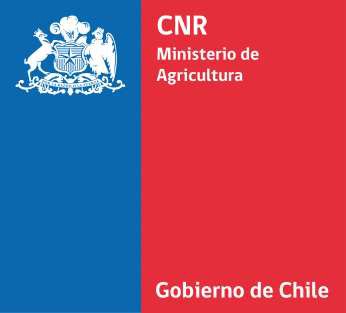 Modelo:	RCG-MC-01Título:		Acta de Reunión Consejo de la Sociedad CivilProceso o ÁreaParticipación CiudadanaReferenciaReunión Consejo de la Sociedad Civil – Sesión N°60 2023Organizador/a de ReuniónAndrés Rojas StivenCargo Organizador/aSecretario Ejecutivo COSOC – Coordinador Área de ComunicacionesUbicaciónReunión presencial y Meet (online)Fecha de la Reunión23 de noviembre de 2023Hora de Inicio10:00 hr.Hora de Finalización13:00 hr.Tabla1- Presentación de Observaciones del Cosoc CNR en el contexto de la elaboración del Reglamento de la Nueva Ley de Riego 2- Presentación de iniciativas de Inversión 2024, de la división de Estudios, Desarrollo y Políticas.ParticipantesCosoc:María Carolina VeroitzaLuis JorqueraJuan VallejosErnesto VeresSoraya Pavleón - MeetPablo Jiménez – MeetGraciela Correa - MeetComisión Nacional de Riego:Wilson Ureta, Director Ejecutivo CNRAndré Moreau, Jefe División de Estudios, Desarrollo y PolíticasWilhelm Gruss, Departamento de FomentoJaviera Herrera, Coordinadora Unidad de PolíticasAndrés Rojas, Coordinador Área de ComunicacionesManuel Silva, Unidad de PolíticasTemas tratados:El Director Ejecutivo de la CNR, Wilson Ureta, junto a la vicepresidenta del Cosoc, Carolina Veroitza dan inicio a esta sesión en que se presentarán las observaciones que hasta la fecha tiene el Cosoc de CNR en relación al nuevo Reglamento de la Comisión Nacional de RiegoEn tal sentido, Juan Vallejos dio cuenta de los principales acuerdos y comentarios que surgieron por parte de las organizaciones de usuarios de agua y regantes, tras la aprobación de la Nueva Ley de RiegoSe compromete a enviar planilla con estas observaciones a los integrantes del CosocPor otra parte, André Moreau, jefe de la División de Estudios, Desarrollo y Políticas presentó los principales lineamientos de las iniciativas que están en carpeta para iniciarse y/o desarrollarse a contar del año 2024.En este sentido, destacó que para 2024 las iniciativas nuevas contemplan un presupuesto cercano a los 2.200 millones de pesos, considerando 3-4 estudios básicos; 2 proyectos; y 5-6 programas.NOTA: En negrita miembros del Consejo.Foto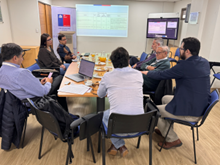 TareasCoordinar primera reunión para 2024TareasSe coordinará próxima reunión para 2024 luego de feriado legal de integrantes del Cosoc y autoridades CNR